Colegio San Manuel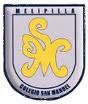 		Asignatura: Ciencias Naturales		Profesor: Daniela Boza G. 		Curso: 1° año básico GUIA N° 7 DE APOYO AL HOGAR CIENCIAS NATURALESNOMBRE: ______________________________________________FECHA: 28 de mayo al 03 de junio UNIDAD 2“Los seres vivos de mi entorno”Comenzaremos la unidad con la revisión del video de YouTube.Seres vivos y lo inerte https://www.youtube.com/watch?v=1HITSsx9rZM&t=2sDesarrolla las páginas 42, 43, 44, 45, 48 y 49 del texto de la asignatura.Desarrolla las páginas 23 y 24 de tu cuadernillo de trabajo. 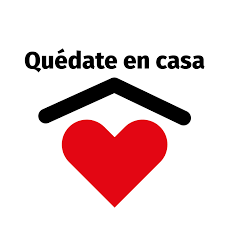 OBJETIVOS DE APRENDIZAJE:Reconocer y observar, por medio de la exploración, que los seres vivos crecen, responden a estímulos del medio, se reproducen y necesitan agua, alimento y aire para vivir, comparándolos con las cosas no vivas.HABILIDADES / DESTREZAS:Experimentar            ExplorarObservar                   ComunicarINDICACIONES GENERALES:- Sigue el desarrollo de la clase a través del linkhttps://www.youtube.com/watch?v=Q2oPJnzWm6Y&t=204s-Pide ayuda a un adulto para realizar este trabajo.-Busca un lugar tranquilo, luminoso y muy limpio para trabajar. -Envía tu evidencia al correo tia.daniela.boza@gmail.com con plazo 03 de junio (pagina 24 cuadernillo de actividades).INDICACIONES GENERALES:- Sigue el desarrollo de la clase a través del linkhttps://www.youtube.com/watch?v=Q2oPJnzWm6Y&t=204s-Pide ayuda a un adulto para realizar este trabajo.-Busca un lugar tranquilo, luminoso y muy limpio para trabajar. -Envía tu evidencia al correo tia.daniela.boza@gmail.com con plazo 03 de junio (pagina 24 cuadernillo de actividades).